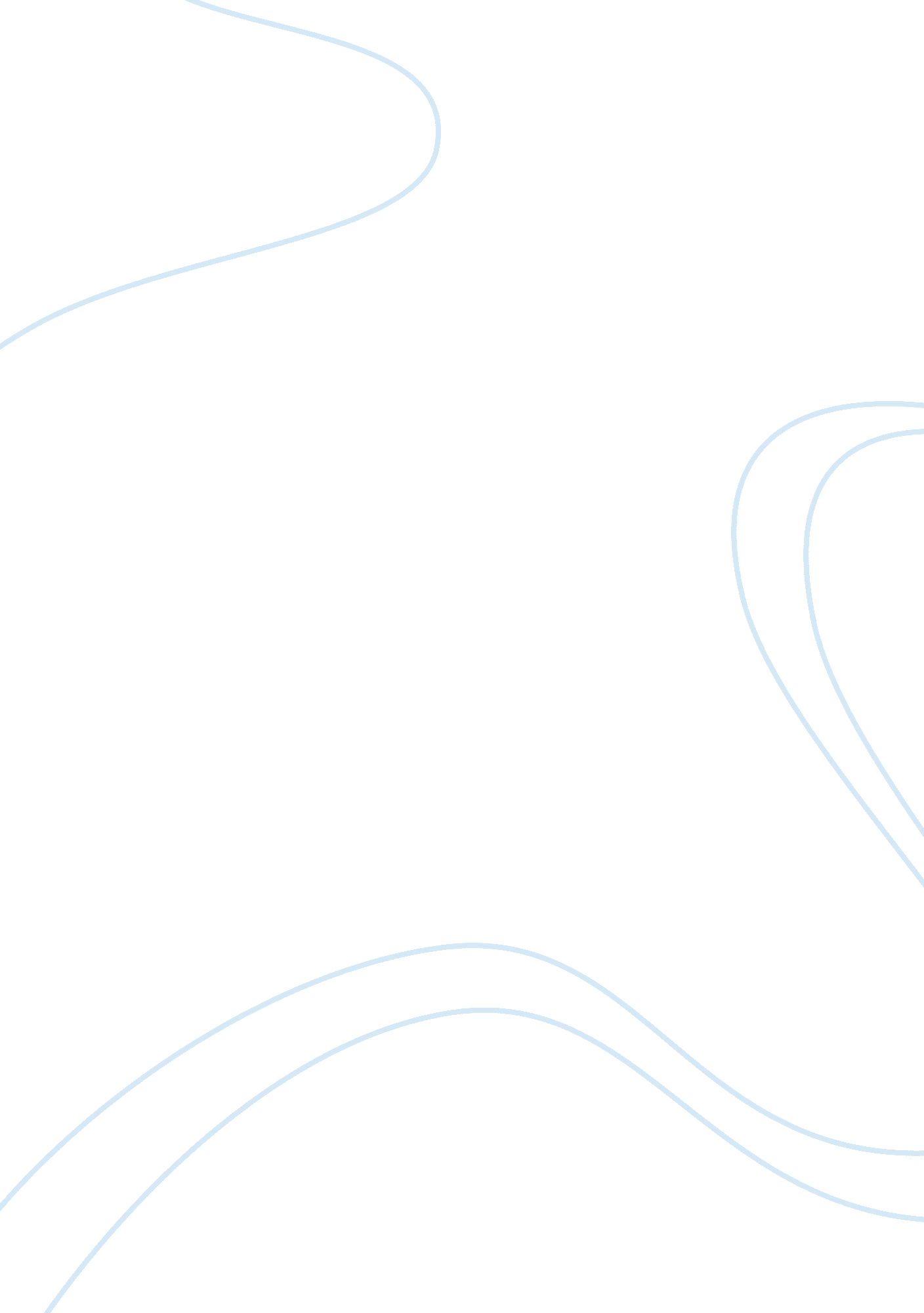 "what works on this website belong to theArt & Culture, Music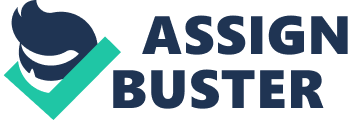 “ What does the initial franchise fee cover?” (http://www. educationworld. com/a_tsl/archives/02-1/lesson038. shtml)The initial franchise fee that Kumon covers is $1, 000 less, the $500 Deposit Fee if franchisee is obtaining their first Kumon Center. “ Yes it includes a starting inventory of supplies and products.” (https://prezi. com/ufyr419p_ibr/franchise-project/” 2.  “ How are the periodic royalties fees calculated and when are they paid?” (http://www. educationworld. com/a_tsl/archives/02-1/lesson038. shtml)The royalties fees are calculated for each reporting month, $15 times the number of newly-enrolled students. They are paid every reported month. 3. “ Are all trademarks and names legally protected?” (http://www. educationworld. com/a_tsl/archives/02-1/lesson038. shtml)All copyrights to the websites, and all texts, images, videos, music, sound clips and all other works on this website belong to the company, or other copyright holders and are protected under the copyright laws, treaties and other laws of the relevant country. 4. “ Who selects the location of your business?” (http://www. educationworld. com/a_tsl/archives/02-1/lesson038. shtml)” The opening of new Centers is directly linked to the realization of Kumon’s vision.” (http://www. sg. kumonasiaoceania. com/franchise/)          5. “ Are you assigned an exclusive territory?” (http://www. educationworld. com/a_tsl/archives/02-1/lesson038. shtml)” Kumon does not assign exclusive territories to instructors. ” (https://prezi. com/xk4_ggaignqs/franchise/)          6.  “ If the territory is not exclusive, does the franchise have the right of first refusal on additional franchises established in nearby locations?” (http://www. educationworld. com/a_tsl/archives/02-1/lesson038. shtml)” Yes the franchise has the right of first refusal. ” (https://prezi. com/xk4_ggaignqs/franchise/)          7. “ Is the franchisee required to purchase equipment and supplies from the franchisor or other suppliers?” (http://www. educationworld. com/a_tsl/archives/02-1/lesson038. shtml0″The franchisor does not guarantee any promissory note, lease or other obligation franchisees may make to others.” (https://www. franchisedirect. com/directory/kumon/ufoc/908/)      8.  “ Under what conditions can the franchisor and/or the franchisee terminate the franchise agreement?” (http://www. educationworld. com/a_tsl/archives/02-1/lesson038. shtml)” If you do not complete the TLP requirements within 24 months, we have the right to terminate your franchise agreement” (www. bluemaumau. org/sites/default/files/kumon%205-14-2012%20FDD. PDF)           9. “ Can the franchise be assigned to heirs?” (http://www. educationworld. com/a_tsl/archives/02-1/lesson038. shtml)” Yes the franchise can be assigned to heirs.” (http://www. educationworld. com/a_tsl/archives/02-1/lesson038. shtml)           10. “ Who provides and pays for advertising and promotional items?” (http://www. educationworld. com/a_tsl/archives/02-1/lesson038. shtml)” You provide and pay for advertising and promotional items.” (http://www. educationworld. com/a_tsl/archives/02-1/lesson038. shtml)” Conclusions: Now that you have researched this company, do you think that buying this franchise would be a viable option for you? Share your findings in a two-page report. ” (http://www. educationworld. com/a_tsl/archives/02-1/lesson038. shtml)“ According to what I found online about the Kumon franchise, I think that buying this franchise would NOT be a viable option for me.” (http://www. educationworld. com/a_tsl/archives/02-1/lesson038. shtml)Why? Because according to the review of someone who once owned a Kumon franchise business and had experience with it, the review I was looking for was vice versa. “ He/she says that “ Kumon is the worst franchise to own here in the U. S. I quit a high paying job in Chicago in 2010 to start a Kumon learning center. No sooner started my Kumon learning center, I was asked to spend $4000 on advertising. Only to get into the crosshairs of another Kumon learning center franchise owner. Management at Kumon is bad. – There is no quality control in other Kumon centers. Kumon has a bad reputation among Schools and School Teachers in the U. S. -There is no resale value for one’s Kumon center. “(https://kumon. pissedconsumer. com/franchise-scam-warning-20140612496958. html)  If you fall sick or are unable to run your center, the Kumon management will shut you down. My advice is DON’T OPEN a Kumon learning center even if you are sold about it.” 